Годовая контрольная работа по химии 10 класс  Вариант 1ЧАСТЬ 1. Тестовые задания с выбором ответа и на соотнесение(1 балл). Общая формула СnН2n - 2 соответствует:А. Алканам.	Б. Алкенам.	В. Алкинам.	Г. Аренам.(1 балл). Функциональная группа —NH2 характерна для класса соединений: А. Альдегидов.	Б. Аминов.  В. Карбоновых кислот.	Г. Спиртов.(1 балл). Название вещества, формула которого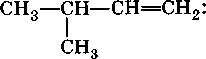 А. З-Метилбутан.		Б. 2-Метилбутан. В. З-Метилбутен-1.	Г. 2-Метилбутен-З.(1 балл). Вещества, формулы которых СН3—СН2ОН и СН3—СОН, являются:A. Веществами разных классов.	B. Изомерами.Б. Гомологами.	Г. Одним и тем же веществом.(1 балл). Тип химической связи между атомами углерода в молекуле вещества, формула которого С2Н4:А. Одинарная.	Б. Двойная.	В. Тройная.(1	балл). Молекулярная формула углеводорода  с  относительной молекулярной массой 56: А. С2Н6.	Б. С3Н8.	В. С4Н8.	Г. С5Н12.(2 балла). Установите соответствие.Формула соединения:А. С2Н2.	Б. СН3СН2СООН. В. СН3ОН.	Г. С3Н8.Класс соединения:Алканы.	5. Альдегиды.Алкены.	6. Карбоновые кислоты.Алкины.	7. Спирты.Арены.ЧАСТЬ 2. Задания со свободным ответом(3 балла). Для вещества, формула которого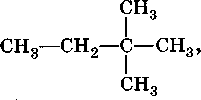 составьте структурные формулы одного гомолога и одного изомера. Назовите все вещества.(2 балла). Составьте структурную формулу 2-метилпентена-2.(3 балла). С какими из перечисленных веществ будет реагировать этиловый спиртов: натрий,вода, этановая кислота, карбонат натрия, кислород. Напишите соответствующие уравнения реакций.(2 баллов). Для сжигания 11,2 л пропана потребуется воздух объемом 1) 56 л	2) 267 л	3) 560 л	4) 20 лСпецификациягодовой контрольной работы по химии в 10 классеНазначение работы – оценить уровень подготовки по химии учеников 10 класса.Характеристика структуры и содержанияКаждый вариант годовой работы состоит из двух частей. Часть 1 содержит 7 заданий с кратким ответом, в их числе 6 заданий базового уровня сложности (порядковые номера этих заданий: 1, 2, 3, 4, …6) и задание повышенного уровня сложности - 7. При всем своем различии задания этой части сходны в том, что ответ к каждому из них записывается кратко в виде одной цифры или последовательности цифр (двух или трех).Часть 2 содержит 4 задания высокого уровня сложности, с развернутым ответом.Задания расположены по принципу постепенного нарастания уровня их сложности. Доля заданий базового, повышенного и высокого уровней сложности составила в работе 55, 9 и 36% соответственно.Таблица 1. Распределение заданий по частям работы и по уровню сложностиВремя выполнения работы – 45 минутПримерное время, отводимое на выполнение отдельных заданий, составляет:для каждого задания части 1 – 3 минуты;для каждого задания части 2 – 6 минут;Система оценивания отдельных заданий и работы в целомВерное выполнение каждого из заданий 1–6 оценивается 1 баллом.Задание 7 считается выполненным верно, если правильно установлены четыре соответствия. Частично верным считается ответ, в котором установлены три соответствия из четырех; он оценивается 1 баллом. Остальные варианты считаются неверным ответом и оцениваются 0 баллов.При оценивании задания части 2 выявляются в ответе обучающегося элементы, каждый из которых оценивается 1 баллом. Задания 8 и 10 с развернутым ответом оценивается в 3 балла, а задание 9 и 11 в 2 балла.Максимальное количество баллов – 18На основе баллов, выставленных за выполнение всех заданий работы, подсчитывается общий балл, который переводится в отметку по пятибалльной шкале.Таблица 2. Шкала перевода набранных баллов в оценкуДополнительные материалы и оборудованиеПеречень дополнительных материалов и оборудования, пользование которыми разрешено на итоговой контрольной работе совпадает с разрешенным на ЕГЭ, утвержденным приказом Минобрнауки России. Разрешается использовать следующие материалы и оборудование:Периодическая система химических элементов Д.И. Менделеева;непрограммируемый калькулятор.Кодификаторгодовой контрольной работы по химии в 10 классе Таблица 3. Обобщенный план варианта годовой контрольной работы  для выпускников X класса по химииГодовая контрольная работа по химии  11 классВариант 1ЧАСТЬ 1.(1 балл). Электронная конфигурация атома химического элемента Э, высший оксид которого соответствует формуле ЭО3:А.…3s23p63d104s24p2	Б.…3s23p63d104s24p5	В.…3s23p63d104s24p3	Г.…3s23p63d104s24p4(1 балл). В каком ряду химические элементы расположены в порядке возрастания их атомного радиуса?А. Rb, K, Na, Li	Б. Be, Mg, Ca, Sr	В. In, Ga, Al, B	Г. Sr, Ga, Si, C(1 балл). Укажите соединение, в котором ковалентные связи неполярные: А. SiH4	Б. Fe2O3	В. H2	Г. SO3(1 балл). Степень окисления азота в карбонате аммония равна:А. -3	Б. -1	В. +1	Г. +3(1 балл). Вещества с металлической кристаллической решеткой:А.летучиеБ. растворимы в водеВ. проводят электрический	токГ. обладают низкой тепло и электропроводностью(1 балл). Химическое равновесие реакции, уравнение которой 2NO(г) + O2 ↔ 2NO2(г) + Q сместится в сторону продуктов реакции в случае:А. применения катализатораБ. увеличения температурыВ. увеличения давленияГ. уменьшения концентрации О2(1 балл). Сокращенное ионное уравнение SO32- + 2H+ → H2O + SO2↑ соответствует взаимодействию:А. оксида серы (IV) с водойБ. оксида серы (IV) с серной кислотойВ. сульфита натрия с серной кислотойГ. сульфита кальция с серной кислотой(1 балл). Окислителем в химической реакции, протекающей в водном растворе согласно уравнению Mg + CuCl2 → Cu + MgCl2 является:А. Cu0	Б. Cu+2	В. Mg0	Г. Mg+2(1 балл). В соответствии с термохимическим уравнением реакции2СО = СО2 + С + 173 кДжВыделилось 865 кДж теплоты. Определите объем оксида углерода (II) (н.у.) вступившего в реакцию.А. 112	Б. 224	В. 280	Г. 140(2 балла). Установите соответствие между названием соли и отношением ее к гидролизу.ФОРМУЛА СОЛИ	ТИП ГИДРОЛИЗАА) (NH4)2SO3	1) по катионуБ) NH4NO3	2) по анионуВ) Na2CO3	3) по катиону и анионуГ) NaNO2(2 балла). Установите соответствие между исходным веществом и продуктом, образующимся на катоде при электролизе раствора.ИСХОДНОЕ ВЕЩЕСТВО	ПРОДУКТKOH	1) кислородБ) HgС12	2) калийCu(C104)2	3) медьГ) H2SO4	4) водородхлорртутьЧАСТЬ 2.(4 балла). Расставьте коэффициенты методом электронного баланса. KMnO4 + HCl = KCl + MnCl2 + H2O + Cl2Укажите окислитель и восстановитель.(3 балла). Запишите уравнение химической реакции ионного обмена между сульфатом хрома(III) и гидроксидом натрия. Составьте полное и сокращенное ионные уравнения.Спецификациягодовой контрольной работы по химии в 11 классе Назначение работы – оценить уровень подготовки по химии выпускников 11 класса.Характеристика структуры и содержанияКаждый вариант годовой работы состоит из двух частей. Часть 1 содержит 11 заданий с кратким ответом, в их числе 9 заданий базового уровня сложности (порядковые номера этих заданий: 1, 2, 3, 4, …9) и задания повышенного уровня сложности (порядковые номера этих заданий: 10, 11). При всем своем различии задания этой части сходны в том, что ответ к каждому из них записывается кратко в виде одной цифры или последовательности цифр (двух или трех).Часть 2 содержит 2 задания высокого уровня сложности, с развернутым ответом.Задания расположены по принципу постепенного нарастания уровня их сложности. Доля заданий базового, повышенного и высокого уровней сложности составила в работе 69, 15,5 и 15,5% соответственно.Таблица 1. Распределение заданий по частям работы и по уровню сложностиВремя выполнения работы – 45 минутПримерное время, отводимое на выполнение отдельных заданий, составляет:для каждого задания части 1 – 3 минуты;для каждого задания части 2 – 6 минут;Система оценивания отдельных заданий и работы в целомВерное выполнение каждого из заданий 1–9 оценивается 1 баллом.Задания 10-11 считаются выполненным верно, если правильно установлены четыре соответствия. Частично верным считается ответ, в котором установлены три соответствия из четырех; он оценивается 1 баллом. Остальные варианты считаются неверным ответом и оцениваются 0 баллов.При оценивании задания части 2 выявляются в ответе обучающегося элементы, каждый из которых оценивается 1 баллом. Задание 12 с развернутым ответом оценивается в 4 балла, а задание 13 – в 3 балла.Максимальное количество баллов – 20На основе баллов, выставленных за выполнение всех заданий работы, подсчитывается общий балл, который переводится в отметку по пятибалльной шкале.Таблица 2. Шкала перевода набранных баллов в оценкуДополнительные материалы и оборудованиеПеречень дополнительных материалов и оборудования, пользование которыми разрешено на итоговой контрольной работе совпадает с разрешенным на ЕГЭ, утвержденным приказом Минобрнауки России. Разрешается использовать следующие материалы и оборудование:Периодическая система химических элементов Д.И. Менделеева;таблица растворимости солей, кислот и оснований в воде;электрохимический ряд напряжений металлов;непрограммируемый калькулятор.Кодификаторгодовой контрольной работы по химии в 11 классе Кодификатор элементов содержания и требований к уровню подготовки выпускниковобразовательных организаций для проведения итоговой контрольной работы по химии (далее – кодификатор) составлен на основе Обязательного минимума содержания основных образовательных программ Федерального компонента государственных стандартов основного общего и среднего (полного) общего образования по химии (базовый и профильный уровни) (приказ Министерства образования РФ от 05.03.2004  № 1089).В структуре кодификатора выделены три главы, изучаемые в 11 классе.Таблица 3. Обобщенный план варианта годовой контрольной работы для выпускников XI классов  по химии№Части работыТип заданийЧисло заданийМаксимальный балл% максим.первичного балла от 181Часть 1Задания базового уровня сложности, скратким ответом66331Часть 1Задания повышенного уровня сложности, скратким ответом12122Часть 2Задания с развернутымответом41055Итого1118100Оценка«2»«3»«4»«5»Балл0-78-1112-1516-18№п/пПроверяемые элементы содержанияЧАСТЬ 1ЧАСТЬ 11Общие формулы углеводородов.2Функциональные группы органических веществ.3Номенклатура углеводородов.4Гомология и изомерия5Типы связей в молекулах органических веществ.6Нахождение формулы углеводорода через относительную молекулярную массу.7Классификация органических веществ.ЧАСТЬ 2ЧАСТЬ 28Теория строения органических соединений: гомология и изомерия (структурная ипространственная)9Составление структурных формул по названию.10Химические свойства углеводородов, кислородосодержащих и азотсодержащих органическихсоединений.11Расчеты массы (объема, количества вещества) продукта реакции, если одно из веществ дано ввиде смеси с определенной объемной долей веществ№Части работыТип заданийЧисло заданийМаксимальный балл% максим.первичного балла от 201Часть 1Задания базового уровня сложности, скратким ответом99451Часть 1Задания повышенного уровня сложности, скратким ответом24202Часть 2Задания с развернутымответом2735Итого1320100Оценка«2»«3»«4»«5»Балл0-78-1213-1718-20№Проверяемые элементы содержанияЧАСТЬ 1ЧАСТЬ 1СТРОЕНИЕ ВЕЩЕСТВА1.Строение электронных оболочек атомов элементов первых четырех периодов: s-, p- и d-элементы. Электронная конфигурация атомов и ионов.2.Закономерности изменения свойств элементов и их соединений по периодам и группам.3.Ковалентная химическая связь, ее разновидности и механизмы образования. Характеристики ковалентной связи (полярность и энергия связи). Ионная связь. Металлическая связь.Водородная связь.4.Электроотрицательность. Степень окисления и валентность химических элементов.5.Вещества молекулярного и немолекулярного строения. Тип кристаллической решетки.Зависимость свойств веществ от их состава и строения.ХИМИЧЕСКИЕ РЕАКЦИИ6.Обратимые и необратимые химические реакции. Химическое равновесие. Смещениехимического равновесия под действием различных факторов.7.Реакции окислительно-восстановительные.8.Реакции ионного обмена.9.Гидролиз солей. Среда водных растворов: кислая, нейтральная, щелочная.10.Электролиз расплавов и растворов (солей, щелочей, кислот).11.Расчеты по термохимическому уравнению.ЧАСТЬ 2ЧАСТЬ 212.Расстановка коэффициентов методом электронного баланса.ВЕЩЕСТВА И ИХ СВОЙСТВА13.Химические свойства кислот, оснований, солей.